ZARZĄDZENIE NR 169.2021Starosty Grójeckiegoz dnia 28 grudnia 2021 rokuw sprawie przyjęcia „Planu działania na rzecz poprawy zapewnienia dostępności osobom ze szczególnymi potrzebami na rok 2022"Na podstawie art. 34 ust. 1, art„ 35 ust. 2 ustawy z dnia 5 czerwca 1998 r. o samorządzie powiatowym (Dz. U. z 2020 r. poz. 920) oraz art. 14 ust. 2 pkt. 2 i ust 3 ustawy z dnia 19 lipca 2019 r. o zapewnianiu dostępności osobom ze szczególnymi potrzebami (Dz. U. z 2020 r. poz. 1062) - zarządza się, co następuje:§1Wprowadza się „Plan działania na rzecz poprawy zapewnienia dostępności osobom ze szczególnymi potrzebami na rok 2022", stanowiący załącznik do niniejszego zarządzenia.§ 2.Koordynację	wdrożenia dokumentu,	o którym mowa w§ 1, powierza się Koordynatorowi do spraw dostępności.§ 3.Nadzór nad realizacją zarządzenia powierza się Sekretarzowi Powiatu§ 4.Zarządzenie wchodzi w życie z dniem podpisania.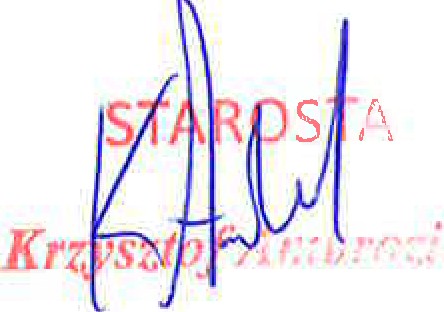 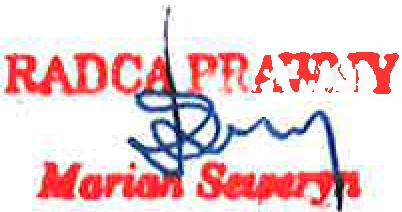 PLAN DZIAŁANIA NA RZECZ POPRAWY ZAPEWNIENIA DOSTĘPNOŚCI OSOBOM ZE SZCZEGÓLNYMI POTRZEBAMIW STAROSTWIE POWIATOWYM W GRÓJCUNa podstawie art. 14 w związku z art.6 ustawy z dnia 19 lipca 2019 r. o zapewnieniu dostępności osobom ze szczególnymi potrzebami ( Dz.U.2020.1062 tj. ) ustala się Plan działania na rzecz poprawy zapewniania dostępności osobom ze szczególnymi potrzebami.(Lp.Zakres działalnościRealizujący zadania wynikającez ustawySposób realizacjiTerminy1.Przegląd oraz aktualizacja deklaracji dostępnościKoordynatorWspółpraca z Biurem Promocji Powiatu w celu aktualizacji umieszczonych deklaracji dostępności nastronie wwwna bieżąco2.Dodanie napisów do filmówopublikowanych na stronie www po 30.09.2021r.KoordynatorWspółpraca z Biurem Promocji Powiatu w celu aktualizacji umieszczonych treści na stronie wwwna bieżąco3.Zakup zestawu kart komunikacyjnych do porozumiewania się z osobami głuchymiSekretarz Powiatu i KoordynatorPrzeprowadzenie wyceny oraz realizacjaw zależności od pozyskanych środków zewnętrznychdo października2022 r.4.Przygotowanie zestawu materiałów informacyjnych w języku migowymSekretarz Powiatu i KoordynatorPrzeprowadzenie wyceny, zlecenie wykonania prac firmie zajmującej się tego typu realizacjami.Realizacja w zależności od pozyskanych środkówzewnętrznych.do października2022 r.5.Zakup i montaż dotykowych pasów ostrzegawczych przed schodamii innymi niebezpiecznymi miejscami.Sekretarz Powiatu i KoordynatorPrzeprowadzenie wyceny, zakup odpowiednichakcesoriów oraz zlecenie wykonania prac firmie zajmującej się tego typu realizacjami.Do listopada 2022 r.6.Zakup specjalnych ramek do dokonywania podpisów przez osoby zeszczególnymi potrzebami.Sekretarz Powiatu i KoordynatorPrzeprowadzenie wyceny, zakup odpowiednich akcesoriów.wrzesień2022 r.7.Zakup i montaż małej stojącej tyflomapySekretarz Powiatui KoordynatorPrzeprowadzenie wyceny, zakup odpowiednichakcesoriów oraz zlecenie wykonania prac firmie zajmującej się tego typu realizacjami.październik2022 r.8.Zakup domofonuSekretarz Powiatui KoordynatorPrzeprowadzenie wyceny, zakup dwóch domofonów.październik2022 r.9.Przygotowanie wybranych dokumentów w tekście łatwym do czytania (ETR)Sekretarz Powiatu i KoordynatorNawiązanie współpracy z fundacją zajmująca się podobnymi realizacjamipaździernik2022 r.10.Wymiana posadzek na korytarzu znajdującym się na parterze budynku napodłogi antypoślizgoweSekretarz Powiatu i KoordynatorPrzeprowadzenie wyceny, zakup odpowiednich akcesoriów oraz zlecenie wykonania prac firmiezajmującej się tego typu przedsięwzięciami. Realizacja uzależniona od pozyskania środkówzewnętrznych.Do listopada2022 r.